Superintendent’s Memo #199-19
COMMONWEALTH of VIRGINIA 
Department of Education
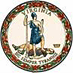 DATE: 	August 16, 2019TO: 	Division SuperintendentsFROM: 	James F. Lane, Ed.D., Superintendent of Public InstructionSUBJECT: 	Advancing Computer Science Education Grant Request for Proposals – Fiscal Year 2019The Virginia Department of Education (VDOE) is pleased to announce the Advancing Computer Science Education (ACSE) grant request for proposals (RFP). The 2019 Appropriation Act, in an effort to promote the advancement of computer science education for all students and support the high demands of the Commonwealth’s workforce, has provided funding for computer science grants up to 1.35 million dollars.  This is an exciting opportunity for school divisions in Virginia, alongside partner organizations, to explore innovative approaches to expand computer science opportunities inclusive to all students.There are two types of project proposals established through the ACSE program:  1) School to Work Partnerships and 2) Regional Partnerships.  Individual school divisions or consortia of school divisions are eligible to submit proposals with partnering organizations to meet the intent of the RFP document, available as Attachment A of this memorandum.  Proposals must address how they are (A) designing learning experiences, instructional resources, and strategic partnerships that meet the ACSE program goals, and (B) measuring outcomes through high-quality research-informed practices and proven evaluation logic models to document deliverables, outcomes, and impacts.  It is anticipated that awards will be made on or about October 20, 2019.The ACSE grant program also supports proposals that identify effective ways to promote knowledge of and interest in computer science careers and career pathways for students from populations that are currently underserved or underrepresented in computer science.  School divisions are encouraged to be creative and propose innovative solutions designed to meet the goals of the RFP. The different project types proposed allow school divisions to establish a plan that best meets the needs of the community.  Completed proposals must be received electronically by the VDOE no later than 4 p.m., October 1, 2019. The deadline for submission of the Intent-to-Submit Form is August 29, 2019. A pre-proposal webinar will be conducted at 2 p.m. on September 6, 2019.  For additional information, please contact Tina M Manglicmot, Ed.D., Director of STEM and Innovation, Division of Learning, by email at tina.manglicmot@doe.virginia.gov or by telephone at (804) 786-2481.JFL/TMM/pfAttachment A:  Advancing Computer Science Education (ACSE)